State of LouisianaState Licensing Board for Contractors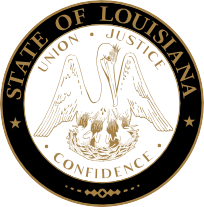 Commercial boardMeeting agendaThursday, December 19, 2019, 9:30 a.m.ROLL CALL – Ms. Tarah Revette PLEDGE OF ALLEGIANCE – Mr. Garland Meredith, MemberINVOCATION & INTRODUCTION – Judge Darrell White, Retired, Hearing OfficerConsideration of the November 21, 2019 Commercial Board Meeting Minutes.Welcome / Introductions – Mr. Brad Hassert, Compliance DirectorAct 454 of 2018 - Public Comment on the Rules of the Licensing Board, LAC Title 46, Part XXIX, ContractorsPublic Comment (Non-Agenda Items)NEW BUSINESSJUDGMENTS:Flatline Concrete, L.L.C., Denham Springs, Louisiana – Consideration of an alleged violation by Flatline Concrete, L.L.C. (Commercial License 60204) for an unpaid judgment in favor of Parish Ready Mix, Inc. rendered by the 21st Judicial District Court, Parish of Livingston, State of Louisiana, on the 23rd day of April, 2019. La. R.S. 37:2150-2192, La. R.S. 37:2158 (A)(8) and (A)(9), La. R.S. 37:2156.1(D)(1) and Section 707 of the Board’s Rules and Regulations.KSK Plumbing & Mechanical LLC, Metairie, Louisiana – Consideration of an alleged violation by KSK Plumbing & Mechanical (Commercial License 60574) for an unpaid judgment in favor of Southland Plumbing Supply, LLC rendered by the 22nd Judicial District Court, Parish of St. Tammany, State of Louisiana, on the 11th day of February, 2019. La. R.S. 37:2150-2192, La. R.S. 37:2158 (A)(8) and (A)(9), La. R.S. 37:2156.1(D)(1) and Section 707 of the Board’s Rules and Regulations.Compliance HearingS: a)  Womack and Sons Construction Group, Inc., Harrisonburg, Louisiana – Consideration of an alleged violation for entering into a contract with an unlicensed contractor to perform work on the LaSalle Parish Library project ($2,696,599.00) in Jena, Louisiana. La. R.S. 37:2158(A)(4).	b)	Ryan Matthew Etheridge d/b/a Triple E Construction, Winnfield, Louisiana – Consideration of an alleged violation for acting as a contractor to perform work without possessing a Louisiana State contractor’s license on the LaSalle Parish Library project ($251,004.55) in Jena, Louisiana. La. R.S. 37: 2160(A)(1).a) 	Budget Construction Services LLC, Metairie, Louisiana – Consideration of alleged violations for entering into contracts with unlicensed contractors, for bidding and/or contracting to perform work in a name other than the name which appears on the official records of the Louisiana State Licensing Board for Contractors, and for dividing a contract into parts to avoid the necessity of a license to perform work on the Shadow Glen Apartments project ($140,608.26) in West Monroe, Louisiana. La. R.S. 37:2158(A)(4), 3 counts; and 2158(A)(3) and Rules and Regulations of the Board Sections 133(A) and 313(A).Michael Mogul d/b/a DC Stucco & Drywall, Kenner, Louisiana – Consideration of an alleged violation for acting as a contractor to perform work without possessing a Louisiana State contractor’s license on the Shadow Glen Apartments project ($101,822.16) in West Monroe, Louisiana. La. R.S. 37: 2160(A)(1).Eric Montes d/b/a All Seasons AC and Heat, Houston, Texas – Consideration of an alleged violation for acting as a contractor to perform work without possessing a Louisiana State contractor’s license on the Shadow Glen Apartments project ($38,786.10) in West Monroe, Louisiana. La. R.S. 37: 2160(A)(1).a)  Altech, Inc. of Texas, Texarkana, Texas – Consideration of  alleged violations for entering into contracts with unlicensed contractors to perform work on the Dollar General project ($779,750.00) in Olla, Louisiana. La. R.S. 37:2158(A)(4), 2 counts.		b)  JMR Management, LLC, Baton Rouge, Louisiana – Consideration of an alleged violation for acting as a contractor to perform work without possessing a Louisiana State contractor’s license on the Dollar General project ($62,000.00) in Olla, Louisiana. La. R.S. 37:2160(A)(1).a) 	Urban Construction Southwest Inc., Houston, Texas – Consideration of an alleged violation for entering into a contract with an unlicensed contractor to perform work on the Lyondell Lake Charles (New Maintenance Facility) project ($205,166.00) in Westlake, Louisiana. La. R.S. 37:2158(A)(4).	b) 	Whiteroc Drywall LLC d/b/a Whiteroc Commercial Drywall, Houston, Texas – Consideration of an alleged violation for acting as a contractor to perform work without possessing a Louisiana State contractor’s license on the Lyondell Lake Charles (New Maintenance Facility) project ($205,166.00) in Westlake, Louisiana. La. R.S. 37:2160(A).a)  Belfor USA Group Inc, Birmingham, Michigan – Consideration of  an alleged violation for entering into a contract with an unlicensed contractor to perform work on the Ohmstede LP Reroof project ($277,760.00) in Sulphur, Louisiana. La. R.S. 37:2158(A)(4).	b)  Rapid Installation Group Inc, Coplay, Pennsylvania – Consideration of an alleged violation for acting as a contractor to perform work without possessing a Louisiana State contractor’s license on the Ohmstede LP Reroof project ($277,760.00) in Sulphur, Louisiana. La. R.S. 37:2160(A).a) 	Sagely's Home Maintenance LLC, Jackson, Louisiana – Consideration of an alleged violation for acting as a contractor to perform HVAC work without possessing a Louisiana State contractor’s license on the Home of Chris Dwyer ($28,700.00) in St. Francisville, Louisiana. La. R.S. 37:2160(A).b) 	Chance's HVAC LLC, St. Francisville, Louisiana – Consideration of an alleged violation for acting as a contractor to perform HVAC work without possessing a Louisiana State contractor’s license on the Home of Chris Dwyer ($17,043.08) in St. Francisville, Louisiana. La. R.S. 37:2160(A).STATUTORY CITATIONS:OLD BUSINESSH. 	COMPLIANCE HEARING/CONTINUANCE:1.	Johnson Roofing Company LLC,  Neosho, Missouri – Consideration of an alleged violation for acting as a contractor to perform work without possessing a Louisiana State contractor’s license on the Longleaf Hospital project ($430,000.00) in Alexandria, Louisiana. La. R.S. 37:2160(A).I.	APPLICATIONS; ADDITIONAL CLASSIFICATIONS; RECIPROCITY:Residential Building Subcommittee Report – Mr. BadeauxConsideration of residential applications and home improvement registrations as listed and attached to the agenda. (Pages 5-10)Consideration of the actions of the December 18, 2019 Residential Building Subcommittee.Consideration of reciprocity and exemption requests as listed and attached to the agenda. (Pages 11-13) – Mr. DupuyConsideration of mold remediation application as listed and attached to the agenda. (Page 14) – Mr. LambertConsideration of additional classifications as listed and attached to the agenda. (Pages 15-16) – Mr. LambertConsideration of commercial applications as listed and attached to the agenda. (Pages 17-23) – Mr. LambertJ.	REPORTS:	1.	Staff Report – Ms. Dupuy	2.	Building Report – Mr. Graham	3.	Legislative/Rules and Regulations Report – Mr. Fenet	4.	Finance Report – Mr. Dupuy EXECUTIVE SESSION (IF Necessary)ADJOURNMENT*Applications issued once all requirements were met.Residential Applications FOR LICENSE(Pending All Requirements Being Met)COMPANY NAMESA 1 DEVELOPERS LLC	2800 Veterans Memorial Blvd, Ste. 216, Metairie, LA 70002	RESIDENTIAL BUILDING CONTRACTORARY, JAMES PHILLIP	4211 Luther Circle, Shreveport, LA 71109	RESIDENTIAL BUILDING CONTRACTORBIENVILLE PROPERTY COMPANY LLC	933 Burgundy Street, New Orleans, LA 70116	RESIDENTIAL BUILDING CONTRACTORCAPITAL COMMERCIAL ENTERPRISE LLC	3460 East St. Bernard Highway, Meraux, LA 70075	RESIDENTIAL BUILDING CONTRACTORCESAR ESPINOZA CONSTRUCTION 7 LLC	11483 Garney Hood Rd., Denham Springs, LA 70726	RESIDENTIAL FOUNDATIONS (SUBCONTRACT LABOR ONLY)COASTAL AQUATICS LLC	PO Box 807, Youngsville, LA 70592	RESIDENTIAL SWIMMING POOLSCOLOSSUS CONSTRUCTION, L.L.C.	1245 Pastureview Drive, Baton Rouge, LA 70810	RESIDENTIAL BUILDING CONTRACTORCOMPLETE INSTALLATIONS SERVICES LLC	5335 Halls Ferry Drive, Baton Rouge, LA 70817	RESIDENTIAL BUILDING CONTRACTOR*COOK CONSTRUCTION, L.L.C.	P. O. Box 1984, Prairieville, LA  70769	RESIDENTIAL BUILDING CONTRACTORCORDEIRO LLC	27 24th Street, Kenner, LA 70062	RESIDENTIAL BUILDING CONTRACTORCOULON CONSTRUCTION LLC2509 Peniston Street, New Orleans, LA 70115RESIDENTIAL BUILDING CONTRACTORCUSTOMS BY LORI GREMILLION, LLC	8382 Westshore Dr., Apt. E230, Covington, LA 70433	RESIDENTIAL BUILDING CONTRACTORD & T CARPENTRY LLC	558 Prairie Rd N., Lot 2, Franklin, LA 70538	RESIDENTIAL BUILDING CONTRACTORDPK POOLS AND OUTDOORS, LLC	310 Hidden Springs Lane, Covington, LA 70433	RESIDENTIAL SWIMMING POOLSDUCK RIDGE, LLC	3412 Story Park Blvd., Meraux, LA 70075	RESIDENTIAL BUILDING CONTRACTOREISEN CUSTOM HOMES LLC	6315 Red Oleander Lane, Lake Charles, LA 70605	RESIDENTIAL BUILDING CONTRACTOREMCON, INC.	24005 Brian Road, Zachary, LA 70791	RESIDENTIAL BUILDING CONTRACTORGUILLORY, LEO P.P.O. Box 786, Houma, LA 70360RESIDENTIAL MASONRY/STUCCO (SUBCONTRACT LABOR ONLY)HEABERLIN HOMES LLC	2103 Gravel Point Road, Frierson, LA 71027	RESIDENTIAL BUILDING CONTRACTORHOLLIER, CASEY LEE	113 Montana Avenue, Rayne, LA 70578	RESIDENTIAL BUILDING CONTRACTORHOYT CONTRACTORS LLC	39386 Beech Street, Pearl River, LA 70452	RESIDENTIAL BUILDING CONTRACTORHY-TECH ROOFING LLC	2612 4th Street, Lake Charles, LA 70615	RESIDENTIAL ROOFINGJAM CUSTOM HOMES, LLC	PO Box 6791, Lake Charles, LA 70605	RESIDENTIAL BUILDING CONTRACTORJEREMY ROUSSEL BUILDERS, L.L.C.	805 North Turnbull, Metairie, LA 70001	RESIDENTIAL BUILDING CONTRACTORLEVERAGE CONSTRUCTION LLC	1 Galleria Blvd., Ste. 1900, Metairie, LA 70001	RESIDENTIAL BUILDING CONTRACTORMUNIZ-AGUILAR, MIGUEL	208 W Cherrywood Lane, Pearl River, LA 70452	RESIDENTIAL FRAMING (SUBCONTRACT LABOR ONLY)NOLA TINY HOUSE, LLC	1606 Calhoun Street, Mandeville, LA 70448	RESIDENTIAL BUILDING CONTRACTORPELLITTIERI BAYOU HOMES, INC.	2913 Karen Drive, Chalmette, LA  70043	RESIDENTIAL BUILDING CONTRACTORPERFECT FINISH CONCRETE LLC	1526 Belle Pointe Blvd., La Place, LA 70068	RESIDENTIAL FOUNDATIONS (SUBCONTRACT LABOR ONLY)PRESTIGE FACILITY MAINTENANCE SERVICE LLC	2800 Veterans Memorial Blvd., Ste. 216, Metairie, LA 70002	RESIDENTIAL BUILDING CONTRACTORPRO NEIGHBORHOOD BUILDERS LLC	320 Berclair Avenue, New Orleans, LA 70123	RESIDENTIAL BUILDING CONTRACTORREYES, JOSE	5821 N Flannery Road, Baton Rouge, LA 70814RESIDENTIAL ROOFING (SUBCONTRACT LABOR ONLY)SOUTH TOWN DEVELOPMENTS LLC	126 Ambiance Circle, Lafayette, LA 70508	RESIDENTIAL BUILDING CONTRACTORST ROMAIN CONSTRUCTION LLC	217 S New Hampshire Street, Covington, LA 70433	RESIDENTIAL BUILDING CONTRACTORVNC CONSTRUCTION LLC	629 Adelia Lane, Baton Rouge LA 70806	RESIDENTIAL BUILDING CONTRACTORWAYNE INDUSTRIES, L.L.C.	P.O. Box 1173, Prairieville, LA  70769	RESIDENTIAL BUILDING CONTRACTOR; RESIDENTIAL MASONRY/STUCCOHOME IMPROVEMENT REGISTRATION APPLICATIONS(Pending All Requirements Being Met)COMPANY NAMESA-SHIFT CONSTRUCTION LLC	503 June Dr., Houma, LA 70360ADVANCED BUILDING SOLUTIONS LLC	3112 E. Napoleon St., Sulphur, LA 70663ALL WAYS PLUMBING LLC	403 Bayou Gardens Blvd., Houma, LA 70364*ANOINTED HANDS CONTRACTORS LLC	2864 Jackson Ave., Baton Rouge, LA 70805AUDUBON MANAGEMENT GROUP LLC	7610 Hurst Street, New Orleans, LA 70118AYESTAS CONSTRUCTION LLC	1529 Spanish Oaks Dr., Harvey, LA 70058*BELLANDE & SONS ELECTRIC, INC.	3409 Story Park Blvd., Meraux, LA 70075*BOSTICK BUILDS LLC	4603 Arts St., New Orleans, LA 70122BOSWELL, BILL 	2500 Hasting Crossing Road, Texarkana, AR 71854BRANCH MAN CONSTRUCTION, LLC	5350 Lapalco Blvd., Marrero, LA 70072BRANDON FREDERICK HOMEBUILDING LLC	7099 Grand Prairie Hwy., Rayne, LA 70578*CAPITAL CITY PAINTING & SHEET ROCK CO., INC.	5727 Beech St., Baton Rouge, LA 70805CEBALLOS DRYWALL, LLC	720 Breanon St., Metairie, LA 70001CJ. WILLIAMS CONSTRUCTION, LLC	808 Harang Ave., Metairie, LA 70001CONNER'S PAINTING AND DRYWALL LLC	3773 Platt Dr., Baton Rouge, LA 70814*CORMIERS CONSTRUCTION LLC	695 Main St., Cankton, LA 70584CRJ INVESTMENT GROUP, LLC	P. O. Box 1045, Youngsville, LA 70592*EQUIPT CABINET COATINGS LLC	17414 Robue Ave., Greenwell Springs, LA 70739*ESPINOZA, ISAUL RODRIGUEZ 	1774 Bellridge Dr., Baton Rouge, LA 70815	FULLCIRCLE HOME IMPROVEMENT LLC	37352 Prairie Dr., Prairieville, LA 70769GUILLORY. LEO P.P O Box 786, Houma, LA 70360GUS'S WOOD WORK LLC	2300 Edenborn Ave., Apt. 376, Metairie, LA 70001HARMON, CHRISTOPHER 	2225 Kiln Waveland Rd., Waveland, MS 39576HOLLIER CONSTRUCTION LLC113 Montana Avenue, Rayne, LA 70578*JADE'S CUSTOM CARPENTRY LLC	1792 Hwy 167 N, Ville Platte, LA 70586JAMES PACKER CONSTRUCTION LLC	1502 13th St., Lake Charles, LA 70601*KIMBALL CONSTRUCTION LLC	1312 Quincy Dr., Bossier City, LA 71111LAND CONSTRUCTION LLC	432 Cherrywood Dr., Gretna, LA 70056LEMOINE RENOVATIONS & REPAIRS LLC	704 Fendler Parkway, Pineville, LA 71360*LIN-AN2 HANDYMAN BLESSING LLC	4340 Wimbish Dr., Baker, LA 70714*MARTIN PRESENCE PROPERTY MANAGEMENT LLC	P O Box 1932, Ruston, LA 71273MDJ CONSTRUCTION LLC	13828 Hwy 23, Belle Chasse, LA 70037NOLA RENOVATIONS 24/7 CO.	2117 Veterans Memorial Blvd., #339, Metairie, LA 70002NORTH WEBSTER CONSTRUCTION LLC	2300 S. Arkansas St., Springhill, LA 71075*NU CODE SHUTTERS & SECURITY SYSTEMS LLC	1308 Burma Rd., Thibodaux, LA 70301*PELICAN MAINTENANCE LLC	1055 W. Tom Stokes Ct., Baton Rouge, LA 70810PERFECT SURFACES, LLC	1800 9th St., Kenner, LA 70062PEREZ, LARRY JOSEPH 	910 Carter Ave., Baton Rouge, LA 70806PINEDA CONSTRUCTIONS LLC	107 Bay Street, West Monroe, LA 71291*PRECISION TINT LLC	2212 Roxton St., Sulphur, LA 70663PUGH, TRENTON CHRISTOPHER 	P O Box 22, Anacoco, LA 71403R & G REMODELING, LLC	3009 New Hwy 51, Suite A, La Place, LA 70068SEESER, JAMES P. 	206 Paul Mailard Rd., Luling, LA 70070ST. JAMES A.M.E. HOMES OF NEW ORLEANS, INC.	222 North Roman St., New Orleans, LA 70112TRC HOME REPAIR LLC	727 Apple Street, Norco, LA 70079*TRITON BUILDERS LLC	5224 Woodstream Dr., Marrero, LA 70072UNIVERSAL PROPERTY AND INVESTMENTS LLC	622 N. Lebato St., Lake Charles, LA 70601UNLIMITED CONSTRUCTION GROUP LLC	317 Calcasieu St., Lake Charles, LA 70601LICENSURE EXEMPTION REQUESTS(Pending all Requirements Being Met)RECIPROCITYA&K DRYWALL, LLC4760 Sycamore Road, Coldwater, MS 38618Status:  Application; 7-10 DrywallQualifying Party: Kenneth Isbell, Jr.ExaminationAECON INDUSTRIAL MANAGEMENT LTD.102-3 Supply Court, Georgetown, KY 40324Status:  Application; Electrical Work (Statewide)Qualifying Party: Jason Edwar FreizeExaminationBRAHMA GROUP, INC.1132 S. 500 West, Salt Lake City, UT 84101Status:  Currently Licensed (CL 51378), Heavy ConstructionQualifying Party: Mark Todd FietkauExaminationDANIELS COMPANY (WEST VIRGINIA), INC.238 Markell Drive, Bluefield, WV 24701Status:  Application; Heavy ConstructionQualifying Party: Robert William HollisExaminationDEWBERRY DESIGN-BUILDERS INC.8401 Arlington Blvd., Fairfax, VA 22031Status:  Application; Building ConstructionQualifying Party: Douglas Paul FulcherExaminationFREEMAN EXPOSITIONS, LLC1600 Viceroy, Ste. 100, Dallas, TX 75235Status:  Application; Electrical Work (Statewide)Qualifying Party: Kenneth Nmi WidzinsExaminationMAGNOLIA HI-FI, LLC7601 Penn Ave. S, Richfield, MN 55432Status:  Application; Classification:  Electrical Work (Statewide)Qualifying Party: Harry Carl Ashcraft IVExaminationMALCOLM DRILLING COMPANY, INC.92 Natoma Street, San Francisco, CA 94105Status:  Currently Licensed (CL 50178), Classification:  Highway Street and Bridge ConstructionQualifying Party: Robert Nicholas JamesonExaminationRELIABLE RELAMPING, INC.6459 Nash Hwy., Saranac, MI 48881Status:  Application; Electrical Work (Statewide)Qualifying Party: Thomas FloydExaminationROADRUNNER CONSTRUCTION, INC.9501 N. Rodney Parham - Bldg A, Little Rock, AR 72227Status:  Application; Building ConstructionQualifying Party: Jose VasquezExaminationTWR ELECTRICAL SERVICES, LLC2318 Timber Cove Drive, Weatherford, TX 76087Status:  Application; Electrical Work (Statewide)Qualifying Party: James Thomas DozierExaminationWIGGINS INCORPORATED1404 Furance Street, Montgomery, AL 36104Status:  Currently Licensed (CL 59082); 7-20 Heat, Air Conditioning, Ventilation Duct Work and RefrigerationQualifying Party: James Earl Martin IIIExaminationWISE CONNECT, INC.7501 College Blvd., Suite 100, Overland Park, KS 66210Status:  Application; Electrical Work (Statewide)Qualifying Party: Robert Dean GibbsExaminationExemptionsCOLOSSUS CONSTRUCTION, L.L.C.1245 Pastureview Drive, Baton Rouge, LA 70810Status: Application; Residential Building ContractorQualifying Party: Branko DragovicExaminationCURTIS RILEY SELLERS237 Woodwind Drive, Pineville, LA 71360Status: Application, Electrical Work (Statewide) and 7-20 Heat, Air Conditioning, Ventilation, Duct Work, and RefrigeratiQualifying Party: Curtis Riley SellersExaminationsENVIRONMENTAL INDUSTRIAL SERVICES CORP. OF NEW JERSEY288 Oak Grove Road, Swedesboro, NJ 08085Status: Application; 7-89 Industrial Cleaning and Material/Waste Handling	Qualifying Party: Mark Wileczek60 day waiting periodFEDERAL EQUIPMENT COMPANY5298 River Road, Cincinnati, OH 45233Status: Application; Building ConstructionQualifying Party: Douglas Allen RidenourExamination and 60 day waiting periodJACKBUILT CONTRACTORS LLC5317 Old Highway 90, Orange, TX 77630Status: Application; Building ConstructionQualifying Party: Jack R. ElliottExamination and 60 day waiting periodKINGREY DIRT WORK, INC.136 Hwy 383, Kinder, LA 70648Status: Application, Heavy ConstructionQualifying Party: Charles KingreyExaminationLOUISIANA PETROLEUM EQUIPMENT COMPANY, INC.35058 Joel Ott Ln., Denham Springs, LA 70706Status: Application; Building ConstructionQualifying Party: Jeffrey Norris AlfordExaminationMOBILE ARC INDUSTRIAL LLC12047 Coueron Drive, Saint Amant, LA 70774Status: Application; Heavy ConstructionQualifying Party: Joseph Michael HurtExaminationMOLD REMEDIATION APPLICATIONS FOR LICENSE(Pending all requirements being met)Company Name(s) LOGAN MULTICRAFT, LLC	618 Pleasant Drive, Lake Charles, LA 70605Additional classifications(Pending all requirements being met)Company Name/Classification(s)										Lic. No.ABB ENTERPRISE SOFTWARE INC.								69225	305 Gregson Drive, Cary, NC 27511	ELECTRICAL WORK (STATEWIDE)ADB COMPANIES, INC. OF MISSOURI								54038	21 Progress Parkway, Union, MO  63084	SPECIALTY: HORIZONTAL DIRECTIONAL DRILLING; SPECIALTY: TELECOMMUNICATIONS (EXCLUDING PROPERTY PROTECTION AND LIFE SAFETY SYSTEMS)ADVANCED NUCLEAR LLC									67866	P.O. Box 1268, Lancaster, PA 17608	SPECIALTY: LEAD BASED PAINT ABATEMENT AND REMOVALAP SOUND, INC.											55607	806 Beverly Parkway, Pensacola, FL  32505	SPECIALTY: TELECOMMUNICATIONS (EXCLUDING PROPERTY PROTECTION AND LIFESAFETY SYSTEMS)ATTAWAY SERVICES, INC.									49930	P. O. Box 460130, Ft. Lauderdale, FL  33346	BUILDING CONSTRUCTION; SPECIALTY: INDUSTRIAL PIPINGBLUE WING BUILDERS, LLC									59817	118 Old Pottery Bend, Lafayette, LA  70508	ELECTRICAL WORK (STATEWIDE)BLUEPRINT CONSTRUCTION AND DEVELOPMENT, INC.					64259	P O Box 6945, Lake Charles, LA  70606	HIGHWAY, STREET AND BRIDGE CONSTRUCTIONBOASSO CONSTRUCTION, LLC									44027	4600 East St. Bernard Highway, Meraux, LA  70075	HEAVY CONSTRUCTION; MUNICIPAL AND PUBLIC WORKS CONSTRUCTIONC&D PLUMBING AND MECHANICAL, L.L.C.							46330	573 Good Hope Street, Norco, LA  70079	BUILDING CONSTRUCTION; MUNICIPAL AND PUBLIC WORKS CONSTRUCTIONCROWLEY HOLDINGS, LLC									66458	4820 Corondelet Street, New Orleans, LA  70115	BUILDING CONSTRUCTION; HIGHWAY, STREET AND BRIDGE CONSTRUCTION; MUNICIPAL AND PUBLIC WORKS CONSTRUCTIONDEMO DIVA L.L.C., THE										48724	6246 Memphis Street, New Orleans, LA  70124	SPECIALTY: ASBESTOS REMOVAL AND ABATEMENTFAGIOLI INC.											57299	21310 Highway 6, Manvel, TX  77578	SPECIALTY: INSTALLATION OF EQUIPMENT, MACHINERY AND ENGINES; SPECIALTY: CRANES, CRANE RAIL SYSTEMS, ROOF CARS & TROLLEYSHERMANOS RIVERA CONSTRUCTION, LLC							67460	5172 Wickfield Dr., New Orleans, LA  70122	MECHANICAL WORK (STATEWIDE); PLUMBING (STATEWIDE)MILLER, SCOTT MICHAEL									62631	1038 Section 28 Road, St. Martinville, LA  70582	SPECIALTY: RECREATION & SPORTING FACILITIES & GOLF COURSESNOBLE EPC, LLC											69388	1308 Jefferson Avenue, New Orleans, LA 70115	ELECTRICAL WORK (STATEWIDE)PAULSON-CHEEK MECHANICAL, INC.								59470	6145 Northbelt Parkway, Suite F, Norcross, GA  30071	MECHANICAL WORK (STATEWIDE)PRECISION CONSTRUCTION LLC								69192	P.O. Box 1201, Breaux Bridge, LA 70517	SPECIALTY: CONCRETE CONSTRUCTION (EXCLUDING HIGHWAYS, STREETS, & BRIDGES)RAS EPOXY COATINGS LLC									65337	2726 Lancelot Dr., Baton Rouge, LA  70816	SPECIALTY: METAL BUILDINGS, COLD-FORMED METAL FRAMING, SIDING, SHEET METAL, METAL PRODUCTSRICKY CARTER & ASSOCIATES, INC.								38841	43317 Moody Dixon Road, Prairieville, LA  70769	SPECIALTY: CONCRETE, MASONRY, AND ASPHALT REHABILITATION & ENHANCEMENTSOUTHERN CONSTRUCTORS, LLC								54206	6313 Highway 90 East, New Iberia, LA  70560	ELECTRICAL WORK (STATEWIDE)STUCCO FRIENDS, LLC										66152	15275 Braud Road, Prairieville, LA  70769	SPECIALTY: CARPENTRY AND WINDOWS (SUBCONTRACT LABOR ONLY)SUBMAR, INC.											49770	P.O. Box 4417, Houma, LA  70361	SPECIALTY: COASTAL RESTORATION & HABITAT ENHANCEMENTSWICK & SON MAINTENANCE SPECIALISTS, INC.						66787	6310 Cove Avenue, Baltimore, MD  21226	SPECIALTY: LEAD BASED PAINT ABATEMENT AND REMOVALWH CONTRACTORS LLC										68606	P. O. Box 450, Stonewall, LA  71078	SPECIALTY: SOFT ABRASIVE CLEANING, JANITORIAL SERVICES, AND HOUSEHOLD WASTE REMOVALWIGGINS INCORPORATED 									590821404 Furnace Street, Montgomery, AL  36104SPECIALTY:  HEAT, AIR CONDITIONING, VENTILATION DUCT WORK AND REFRIGERATIONCOMMERCIAL APPLICATIONS FOR LICENSE(Pending all requirements being met)Company Name/Classification(s)
A&K DRYWALL, LLC	4760 Sycamore Road, Coldwater, MS 38618	SPECIALTY: DRY WALLADO CONSTRUCTION INC.	30937 Creek Valley Dr., Denham Springs, LA 70726	BUILDING CONSTRUCTIONAECON INDUSTRIAL MANAGEMENT LTD.	102-3 Supply Court, Georgetown, KY 40324	ELECTRICAL WORK (STATEWIDE)AFC REFRIGERATION LLC	1212 Prairie Rhonde Rd., Ville Platte, LA 70586	MECHANICAL WORK (STATEWIDE)AFTER 5 AIR-CONDITIONING & HEATING LLC	3413 Riverland Dr., Chalmette, LA 70043	MECHANICAL WORK (STATEWIDE)AHM CONSTRUCTION, LLC	4108 Victoria Dr., Baton Rouge, LA 70812	BUILDING CONSTRUCTIONAIR HANDLERS HVAC SPECIALISTS LLC	320 Virgina St., Sulphur, LA 70663	MECHANICAL WORK (STATEWIDE)*ALL WAYS PLUMBING LLC	403 Bayou Gardens Blvd., Houma, LA 70364	PLUMBING (STATEWIDE)AM SOLUTIONS 247 LLC	30523 Cane Market Rd., Walker, LA 70785	MECHANICAL WORK (STATEWIDE)*ANDERSON, MARCEL	17410 McCrory 1 Rd., Prairieville, LA 70769	SPECIALTY: PAINTING AND INTERIOR DECORATING, CARPETINGAPEX ELECTRICAL, LLC	11261 Caddo Dr., Denham Springs, LA 70726	ELECTRICAL WORK (STATEWIDE)*ARKLATEX CONTAINERS, LLC	1360 Salem Road, Farmerville, LA 71241	SPECIALTY: SOFT ABRASIVE CLEANING, JANITORIAL SERVICES, AND HOUSEHOLD WASTE REMOVALASTROTURF CONSTRUCTION CORPORATION	2680 Abutment Rd., Dalton, GA 30721	BUILDING CONSTRUCTIONAVANCER CONSTRUCTION LLC	20 Valley Dr., Pearl, MS 39208	BUILDING CONSTRUCTIONBENCHMARK ELECTRICAL SOLUTIONS, INC.	621 Gyrfalcon Crt., Windsor, CO 80550ELECTRICAL WORK (STATEWIDE); SPECIALTY: INSTRUMENTATION AND CALIBRATION; SPECIALTY: OIL FIELD CONSTRUCTION BLASTER SERVICES, L.L.C.	18250 Lake Harbor Lane, Prairieville, LA 70769	BUILDING CONSTRUCTIONBRANDT ELECTRICAL SERVICES, INC.	P.O. Box 700, Katy, TX 77492	ELECTRICAL WORK (STATEWIDE)BSD PLUMBING, LLC	1245 Pastureview Drive, Baton Rouge, LA 70810	PLUMBING (STATEWIDE)CEDA, INC. OF NORTH DAKOTA	2923 Pasadena Blvd., Pasadena, TX 77503	SPECIALTY: TRENCHLESS REHABILITATIONCHALLENGING YOUR VISION LLC	304 Fourth St., Morgan City, LA 70380	BUILDING CONSTRUCTIONCHOICE ROOFING LLC	2206 Hickory Ridge Dr., Bossier City, LA 71111	SPECIALTY: ROOFING AND SHEET METAL, SIDINGCLASSIC MILLWORKS LLC	1222 Annunication Street, New Orleans, LA 70130	SPECIALTY: CARPENTRY; SPECIALTY: FURNITURE, FIXTURES, AND INSTITUTIONAL & KITCHEN  EQUIPMENT; SPECIALTY: GLASS, GLAZING, STORE FRONTS, METAL PARTITIONS, PANELS AND SIDING; SPECIALTY: WINDOWS, SKYLIGHTS AND ACCESSORIESCOBALT CONSTRUCTION AND DEVELOPMENT LLC	P.O. Box 1140, Ponchatoula, LA 70454	HEAVY CONSTRUCTION; HIGHWAY, STREET AND BRIDGE CONSTRUCTIONCONTOUR DEVELOPMENT GROUP LLC	40950 Woodward Ave., Suite 300, Bloomfield Hills, MI 48304	BUILDING CONSTRUCTIONCOPELAND MILLWORK & CABINETS, LLC	3856 Industrial Cir., Bossier City, LA 71112	SPECIALTY: CARPENTRYCSD GROUP INCORPORATED	303 Ryan Road, New Haven, IN 46774	SPECIALTY: TELECOMMUNICATIONS (EXCLUDING PROPERTY PROTECTION AND LIFE SAFETY SYSTEMS)CUSTOMS BY LORI GREMILLION, LLC	8382 Westshore Dr., Apt. E230, Covington, LA 70433	BUILDING CONSTRUCTIONDANIELS COMPANY (WEST VIRGINIA), INC.	238 Markell Drive, Bluefield, WV 24701	SPECIALTY: INDUSTRIAL PLANTSDEMTECH, LLC	P.O. Box 249, Saxonburg, PA 16056	BUILDING CONSTRUCTIONDEWBERRY DESIGN-BUILDERS INC.	8401 Arlington Blvd., Fairfax, VA 22031	BUILDING CONSTRUCTION; MUNICIPAL AND PUBLIC WORKS CONSTRUCTIONDIVISION TEN & SAFETY DIRECT, LLC	1808 Burke Dr., Metairie, LA 70003	SPECIALTY: PAINTING AND INTERIOR DECORATING, CARPETINGECO COMMERCIAL ROOFING LLC	3334 S. SW Loop 323, Tyler, TX 75701	SPECIALTY: ROOFING AND SHEET METAL, SIDINGEVANS, DAVID LAWRENCE	320 Hwy. 777, Jena, LA 71342	BUILDING CONSTRUCTIONEYEWITNESS ACQUISITION, LLC	7521 Connelley Drive, Ste. A, Hanover, MD 21076	SPECIALTY: SECURITYFREEMAN EXPOSITIONS, LLC	1600 Viceroy, Ste. 100, Dallas, TX 75235	ELECTRICAL WORK (STATEWIDE)GI QUALITY CLEANING LLC	359 South Pass Dr., La Place, LA 70068	SPECIALTY: SOFT ABRASIVE CLEANING, JANITORIAL SERVICES, AND HOUSEHOLD WASTE REMOVALGREAT WHITE ENTERPRISES - LA, LLC	332 Madison Crossing, Sulphur, LA 70665	HEAVY CONSTRUCTIONGREGG, RUBBY ENDARA	61 Turnbury Dr., Bossier City, LA 71111	BUILDING CONSTRUCTIONGULF SOUTH HOME BUYERS LLC	3520 Oak Harbor Blvd., Slidell, LA 70461	SPECIALTY: FENCINGH & A RESIDUALS AND BIOSOLIDS MANAGEMENT, LLC	103 Fieldview Drive, Versailles, KY 40383	SPECIALTY: SEWER PLANTS OR SEWER DISPOSALHUEY H. MILLER JR., INC. (A RESTORATION INTERMEDIARY COMPANY)	P.O. Box 1786, Scott, LA  70583	MECHANICAL WORK (STATEWIDE)HYMAN PLUMBING COMPANY	9880 Lost Lane, Chappell Hill, TX 77426	PLUMBING (STATEWIDE)HY-TECH ROOFING LLC	2612 4th Street, Lake Charles, LA 70615	SPECIALTY: ROOFING AND SHEET METAL, SIDINGIMPRESSIVE CONCRETE COATINGS LLC	78475 Highway 25, Folsom, LA 70437	BUILDING CONSTRUCTIONINTERNATIONAL CONSULTING GROUP L.L.C.	1940 Hunters Ridge Drive, Baton Rouge, LA 70816	BUILDING CONSTRUCTION.J M TEST SYSTEMS, INC.	7323 Tom Drive, Baton Rouge, LA 70806	BUILDING CONSTRUCTIONJACK R GAGE REFRIGERATION INC	695 W. 1700 S, Bldg. 15, Logan, UT 84321	SPECIALTY: HEAT, AIR CONDITIONING, VENTILATION DUCT WORK AND REFRIGERATIONJBG SERVICES, L.L.C.	424 Trailhead Dr., Abita Springs, LA 70420	SPECIALTY: SWIMMING POOLSJIM'S ELECTRIC SERVICE, INC.	1329 Ocean Dr., Metairie, LA 70005	ELECTRICAL WORK (STATEWIDE)JOHN CUSH ENTERPRISES LLC	5801 Lovers Lane, Shreveport, LA 71105	BUILDING CONSTRUCTIONJONES REFRIGERATION INC.	P.O. Box 5945, Brandon, MS 39047	MECHANICAL WORK (STATEWIDE)K AND C SPECIALTIES LLC	14450 Meadow Estates Ln., Cypress, TX 77429	SPECIALTY: METAL BUILDINGS, COLD-FORMED METAL FRAMING, SIDING, SHEET METAL, METAL PRODUCTSKELSEY, DARYL CLAY	230 Hamilton Drive, Pineville, LA  71360	PLUMBING (STATEWIDE)KINGREY DIRT WORK, INC.	136 Hwy 383, Kinder, LA 70648	HEAVY CONSTRUCTIONKRAIG RYAN CONSTRUCTION, LLC	17049 Three Rivers Road, Covington, LA 70433	BUILDING CONSTRUCTIONLANGE INC.	7363 Peltier Circle, Centerville, MN 55038	BUILDING CONSTRUCTIONLANG'S ELECTRIC, INC.	70237 Hwy. 59, Suite C, Abita Springs, LA 70420	ELECTRICAL WORK (STATEWIDE)LAUSON DRILLING SERVICES, INC.	P.O. Box 820, Columbus, TX 78934	SPECIALTY: OIL FIELD CONSTRUCTIONLE DUC CONSTRUCTION LLC	700 Conrad St., New Orleans, LA 70124	BUILDING CONSTRUCTIONLOUISIANA PETROLEUM EQUIPMENT COMPANY, INC.	35058 Joel Ott Ln., Denham Springs, LA 70706	BUILDING CONSTRUCTION; SPECIALTY: INSTALL REPAIR OR CLOSE UNDERGROUND STORAGE TANKSMALLARD CONSTRUCTION & DESIGN LLC	43529 Treasure Cove Lane, Slidell, LA 70460	BUILDING CONSTRUCTIONMARSCHEL WRECKING, L.L.C.	1601 Larkin Williams Rd., Fenton, MO 63026	SPECIALTY: RIGGING, HOUSE MOVING, WRECKING AND DISMANTLINGMDM CONTRACTING, INC.	23422 Lutheran Cemetery Rd., Tomball, TX 77377	BUILDING CONSTRUCTIONMEP ENERGY SERVICES LLC	576 Dennis Rd., Sulphur, LA 70665	SPECIALTY: ORNAMENTAL IRON AND STRUCTURAL STEEL ERECTION, STEEL BUILDINGSMERONEK, CHRISTOPHER MICHAEL	22755 Talbot Drive, Plaquemine, LA 70764	ELECTRICAL WORK (STATEWIDE)MOBILE ARC INDUSTRIAL LLC	12047 Coueron Drive, Saint Amant, LA 70774	BUILDING CONSTRUCTION; HEAVY CONSTRUCTION; SPECIALTY: PIPE WORK (GAS LINES)N & F GRANITE AND FINE FLOORING LLC	37362 Brownsvillage Road, Slidell, LA 70460	SPECIALTY: STONE, GRANITE, SLATE, RESILIENT FLOOR INSTALLATIONS, CARPETINGNAJERA'S PAINTING LLC	9133 Shadow Bluff Ave., Denham Springs, LA 70726	SPECIALTY: PAINTING, WALLCOVERING, FLOORING, DRYWALL, STUCCO AND PLASTER (SUBCONTRACT LABOR ONLY)NETWORK INSTALLATION SPECIALISTS LLC	335 Willbanks Drive, Ball Ground, GA 30107	BUILDING CONSTRUCTIONNOVATION NETWORKS OF LA-TEX, LLC	1111 Cotton St., Rayville, LA 71269	ELECTRICAL WORK (STATEWIDE)P & J ELECTRIC INC.	100 N. Julian St., San Diego, TX 78384	SPECIALTY: UNDERGROUND ELECTRICAL CONDUIT INSTALLATIONPOWER CONSULTING ASSOCIATES, INC.	880 Green Lea Blvd., Suite B, Gallatin, TN 37066	SPECIALTY: ELECTRICAL TRANSMISSION LINESPRECISE HEATING, AIR AND ELECTRICAL, INC.	3250 Harrison, Suite 500, Batesville, AR 72501	ELECTRICAL WORK (STATEWIDE); MECHANICAL WORK (STATEWIDE)PRIDE WATERPROOFING, L.L.C.	8080 Crowder, Ste. E, New Orleans, LA 70127	SPECIALTY: CONCRETE, MASONRY, AND ASPHALT REHABILITATION & ENHANCEMENT; SPECIALTY: WATERPROOFING, COATING, SEALING, CONCRETE/MASONRY REPAIRQUEST CONSTRUCTION LLC	163 Gallier Court, Mandeville, LA 70448	BUILDING CONSTRUCTIONRELIABLE RELAMPING, INC.	6459 Nash Hwy., Saranac, MI 48881	ELECTRICAL WORK (STATEWIDE)ROADRUNNER CONSTRUCTION, INC.	P.O. Box 55061, Little Rock, AR 72215	BUILDING CONSTRUCTIONRP POWER, LLC	7777 North Shore Place, North Little Rock, AR 72118	SPECIALTY: INSTALLATION OF EQUIPMENT, MACHINERY AND ENGINESSAIZAN CON LLC	12650 Oak St., Port Allen, LA 70767	SPECIALTY: CARPENTRY AND WINDOWS (SUBCONTRACT LABOR ONLY)SCHMUESER & ASSOCIATES, LLC	811 22nd Road, Grand Junction, CO 81505	BUILDING CONSTRUCTION; ELECTRICAL WORK (STATEWIDE); HEAVY CONSTRUCTIONSELLERS, CURTIS RILEY	237 Woodwind Drive, Pineville, LA 71360	ELECTRICAL WORK (STATEWIDE); SPECIALTY: HEAT, AIR CONDITIONING, VENTILATION DUCT WORK AND REFRIGERATIONSIGNS TODAY 2, LLC	P.O. Box 129, Belle Rose, LA 70341	SPECIALTY: SIGNS, SCOREBOARDS, DISPLAYS, BILLBOARDS (ELECTRICAL & NON-ELECTRICAL)SIMMONS' METAL SOLUTIONS, LLC	28389 Flyin Circle S. Dr., Independence, LA 70443	SPECIALTY: METAL BUILDINGS, COLD-FORMED METAL FRAMING, SIDING, SHEET METAL, METAL PRODUCTSSOUTH LA CONTRACTORS LLC	100 Saul Dr., Scott, LA 70583	SPECIALTY: EARTHWORK, DRAINAGE AND LEVEESSOUTHEAST CONCRETE CONSTRUCTION LLC	900 N. Garver Rd., Monroe, OH 45050	SPECIALTY: CONCRETE WORK (SUBCONTRACT LABOR ONLY)SOUTHEASTERN CONTRACTING LLC	20 Hegwood, Hattiesburg, MS 39402	BUILDING CONSTRUCTIONSPACE CITY CONSTRUCTION INCORPORATED	12712 Hempstead Rd., Houston, TX 77092	SPECIALTY: METAL BUILDINGS, COLD-FORMED METAL FRAMING, SIDING, SHEET METAL, METAL PRODUCTSSPRINK-A-LAWN, INC.	141 Dandy Lane, West Monroe, LA 71291	SPECIALTY: IRRIGATION & WASTEWATER SYSTEMS & PUMPSSTAMEY INDUSTRIAL SERVICES LLC	3316 Hwy. 964, Saint Francisville, LA 70775	HEAVY CONSTRUCTION; SPECIALTY: INDUSTRIAL PIPING; SPECIALTY: INSTALLATION OF EQUIPMENT, MACHINERY AND ENGINES; SPECIALTY: METAL BUILDINGS, COLD-FORMED METAL FRAMING, SIDING, SHEET METAL, METAL PRODUCTSSTEADFAST COMPANIES, INC.	4580 Scott Trail, Suite 204, Eagan, MN 55122	BUILDING CONSTRUCTIONSTONE RIDGE CONTRACTING LLC	P.O. Box 3020, Pocatello, ID 83206	BUILDING CONSTRUCTIONSTORAGEXPRESS CORP.	13048 SW 120 Street, Miami, FL 33186SPECIALTY: METAL BUILDINGS, COLD-FORMED METAL FRAMING, SIDING, SHEET METAL, METAL PRODUCTSSUPERIOR LANDSCAPE & MAINTENANCE SPECIALISTS, INC.	2189 Park Drive, Baton Rouge, LA 70819	BUILDING CONSTRUCTIONSURGI'S ELECTRICAL & A/C SERVICE, LLC	625 Tucker Ave., Jefferson, LA 70121	ELECTRICAL WORK (STATEWIDE)TD ASSET MANAGEMENT LLC	605 W. Saulnier St., Apt. 4, Houston, TX 77019	SPECIALTY: INDUSTRIAL PIPE WORK AND INSULATIONTHACKER DAMAGE AND LOSS INC.	1044 North Tower Rd., Alamo, TX 78516	BUILDING CONSTRUCTION; MUNICIPAL AND PUBLIC WORKS CONSTRUCTIONTINA'S PLUMBING L.L.C.	18521 Weinberger Rd., Ponchatoula, LA 70454	PLUMBING (STATEWIDE)TITAN MAINTENANCE LLC	14411 Lum Day Rd., Bastrop, LA 71220	BUILDING CONSTRUCTION; SPECIALTY: INDUSTRIAL VENTILATION; SPECIALTY: TRANSMISSION PIPELINE CONSTRUCTIONTN MECHANICAL LLC	4401 Ferran Drive, Metairie, LA 70002	MECHANICAL WORK (STATEWIDE)TWR ELECTRICAL SERVICES, LLC	2318 Timber Cove Drive, Weatherford, TX 76087	ELECTRICAL WORK (STATEWIDE)WALLBERG LLC	P.O. Box 33, Glade Spring, VA 24340	BUILDING CONSTRUCTIONWISE CONNECT, INC.	7501 College Blvd., Suite 100, Overland Park, KS 66210	ELECTRICAL WORK (STATEWIDE)CompanyStatutoryCitationCitationPayment1Azz Inc. d/b/a The Calvert Company Inc. and/or Azz Bus SystemsLa. R.S. 37: 2163(A)(4)$500.002Sewell Drilling LLCLa. R.S. 37: 2160(A)(1)$500.003Basin Drilling 3, LPLa. R.S. 37: 2160(A)(1)$500.004Smith Plumbing Systems, LLCLa. R.S. 37:2160(A)(1)$500.005Stephen Schulz Plumbing and Heating LLCLa. R.S. 37:2160(A)(1)$500.00